KLASA: 550-01/23-01/07URBROJ: 2140-23-1-23-02Mihovljan, 03. travnja 2023.  Na temelju članka 117. Zakona o socijalnoj skrbi (“Narodne novine” br. 157/13, 152/14, 99/15, 52/16, 16/17, 130/17 i 98/19, 64/20) i članka 39. Statuta općine Mihovljan (“Službeni glasnik Krapinsko-zagorske županije” br. 5/13, 11/18, 8/20, 8/21), Općinsko vijeće Općine Mihovljan na svojoj 16. sjednici održanoj dana 03. travnja 2023. godine, donijelo jeIZVJEŠTAJ O IZVRŠENJU  PROGRAMA SOCIJALNE SKRBI I POMOĆI GRAĐANIMA OPĆINE MIHOVLJAN U 2022. GODINIČlanak 1.	Program socijalne skrbi i pomoći građanima Općine Mihovljan, za koje se sredstva osiguravaju iz proračuna Općine Mihovljan jesu pomoći za podmirenje osnovnih životnih potreba socijalno ugroženih, nemoćnih i drugih osoba koje one same ili uz pomoć članova obitelji ne mogu zadovoljiti zbog nepovoljnih osobnih, gospodarskih, socijalnih i drugih okolnosti.Članak 2.Ovim Programom socijalne skrbi i pomoći građanima Općine Mihovljan za 2022. godinu (u daljnjem tekstu: Plan) nakon osiguranih sredstva u Proračunu Općine za 2022. godinu predviđa se ostvarenje sljedećih oblika socijalne skrbi:Članak 3.Osigurana sredstva u Proračunu Općine Mihovljan za financiranje potreba socijalne skrbi i pomoći građanima raspoređuju se po pojedinim korisnicima odnosno namjena kako slijedi:Osnovica za ostvarivanje prava po osnovi socijalne skrbi utvrđuje se sukladno propisima o socijalnoj skrbi.Primanja samca ili kućanstva tijekom godine evidentiraju se te usklađuju između Županije i Centra za socijalnu skrb i jedinice lokalne samouprave, te se tijekom donošenja pojedine Odluke vodi računa i o primanjima koje je neka osoba – samac ili kućanstvo primila.Članak 5.Pojedini vidovi pomoći ostvaruju se temeljem odredbi Odluke o socijalnoj skrbi, Odluke o komunalnoj naknadi, te drugih posebnih akata – Odluke Socijalnog vijeća i/ili Općinskog načelnika.U slučaju izvanredne i opravdane situacije koja ne trpi odgodu, Općinski načelnik će svojim zaključkom odobriti jednokratnu novčanu pomoć samcu i/ili obitelji, o čemu će Socijalno vijeće informirati na sljedećoj sjednici.Članak 6.	Ovaj Izvještaj o izvršenju Program socijalne skrbi i pomoći građanima Općine Mihovljan sastavni je dio godišnjeg izvješća o izvršenju Proračuna Općine Mihovljan za 2022. godini i objaviti će se u Službenom glasniku Krapinsko – zagorske županije.                                                                                                                                                                                                      Predsjednik Općinskog vijeća								         mr. Silvestar Vučković dr.vet.med.DOSTAVITI:Ministarstvo rada, mirovinskog sustava, obitelji i  socijalne politike, Trg Nevenke Topalušić 1, 10000 Zagreb - na nadzorMinistarstvo financija, Katančićeva  5, 10000 Zagreb, na znanje i lokalni.proracuni@mfin.hr (obavijest o objavi – link Službenog glasnika i web stranice Općine Mihovljan)Državni ured za reviziju, Područni ured Krapina, Gajeva 2/II, 49000 Krapina, dur.krapina@revizija.hr (obavijest o objavi – link Službenog glasnika i web stranice Općine Mihovljan)Krapinsko-zagorska županija, Upravni odjel za poslove Županijske skupštine, n/r Svjetlane Goričan, Magistratska 1, 49000 Krapina (za objavu),Krapinsko-zagorska županija, Upravni odjel za financije i proračun, Magistratska 1, 49000 Krapina, (obavijest o objavi – link Službenog glasnika i web stranice Općine Mihovljan)Oglasna ploča i WEB stranica Općine Mihovljan,Općinskom načelniku Općine Mihovljan,Jedinstveni upravni odjel, ovdje,Prilog zapisniku,Pismohrana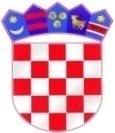 REPUBLIKA HRVATSKAKRAPINSKO - ZAGORSKA ŽUPANIJAOPĆINA MIHOVLJANOPĆINSKO VIJEĆERed.br.Izvor financiranjaPlanirano ukupno (kn)Izmjene i dopune Izvršenje 31.12.20221.Tekuće pomoći iz državnog proračuna za ogrijev16.000,0016.000,0014.700,002.Krapinsko-zagorska županija – radne bilježnice OŠ (50%)25.000,0025.000,0023.840,362.Proračun Općine Mihovljan382.000,00397.000,00313.458,42UKUPNO423.000,00438.000,00351.998,78 Red. br.Opis stavkePlanirano ukupno (kn)1.Izmjene i dopuneIzvršenje 31.12.20221.Pomoći građanima i kućanstvima - socijalne pomoći80.000,0080.000,0067.604,882.Pomoć obiteljima za svako rođeno dijete 50.000,0050.000,0035.132,003.Pomoć građanima - sredstva za ogrjev16.000,0016.000,0014.700,004.Pomoć građanima - učeničke i studentske stipendije80.000,0080.000,0062.600,005.Pomoć građanima - prijevoz učenika u osnovnu školu20.000,0020.000,000,006.Pomoć građanima - prijevoz učenika u srednju školu 60.000,0090.000,0085.080,527.Osnovna škola - školska kuhinja/socijala10.000,0010.000,000,008.Pomoć građanima - radne bilježnice za osnovnu školu50.000,0050.000,0048.955,689.Nagrade učenicima sa izvrsnim uspjehom 8 godina OŠ6.000,007.000,006.000,0010.Darovi za djecu za Božić i Novu godinu6.000,006.000,004.075,7011.Pomoć građanima – suf. smještaja učenika u učeničke domove15.000,0015.000,0010.000,0012.Pomoć građanima – zadržavanja krave i krmače na području općine30.000,0030.000,0017.850,00SVEUKUPNO:SVEUKUPNO:423.000,00438.000,00351.998,78